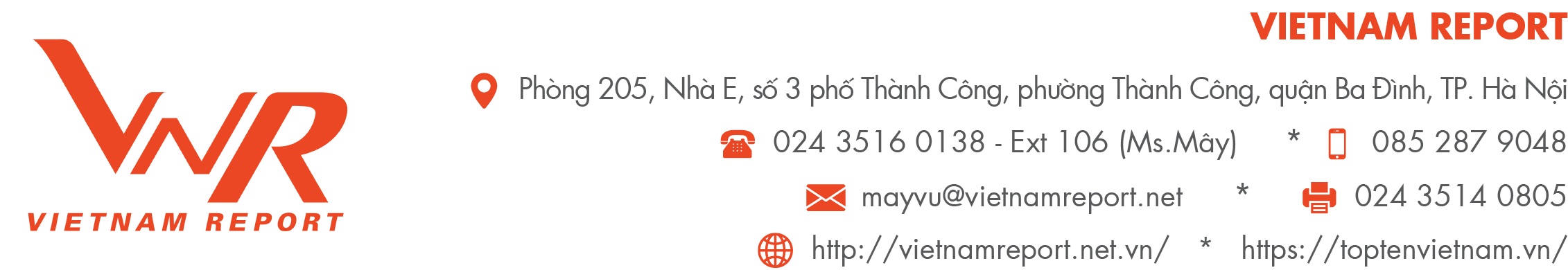 PHIẾU KHẢO SÁT NGÂN HÀNG(Phục vụ Bảng xếp hạng Top 10 Ngân hàng thương mại Việt Nam uy tín năm 2021)Vietnam Report cam kết phiếu điều tra chỉ phục vụ mục đích nghiên cứu, không công bố những thông tin Quý Ngân hàng cung cấp theo đúng quy chế bảo mật thông tin. Kính đề nghị Quý Doanh nghiệp điền đầy đủ thông tin và gửi về cho Vietnam Report trước 17h ngày 20/6/2021.Trân trọng cảm ơn!THÔNG TIN NGƯỜI ĐIỀN PHIẾUHọ và tên: ………………………………………………………………………………………….…………Bộ phận làm việc: ……………………………………………………………………………………………Số điện thoại liên lạc: …………………………………………………………………………………………Email: ………………………………………………………………………………………….……………..Tên Ngân hàng: ………………………………………………………………………………………Mã số thuế: …………………………………………………………………………………………...Loại hình hoạt động của Ngân hàng: Nhà nước		 Tư nhân	 Có vốn đầu tư nước ngoài (trên 50%)	Thông tin tài chính của Ngân hàng Theo Quý Ngân hàng, đâu là Top 3 lợi thế cạnh tranh hiện có của Quý ngân hàng là gì?  Phí dịch vụ phi ngân hàng Lãi suất ngân hàng Có nhiều sản phẩm mới Chất lượng tài sản của ngân hàng Chất lượng Đội ngũ nhân sự Cạnh tranh ở các sản phẩm dịch vụ thanh toán và đối tác liên kết Đa dạng sản phẩm dịch vụ Mạng lưới và kênh phân phối Ứng dụng công nghệ  Năng lực tài chính Mối quan hệ thân thiết với nhiều khách hàng  Dữ liệu lớn về khách hàng và thị trường Khả năng quản trị rủi ro Khác (ghi rõ……………………………………………………………………….)Hoạt động của Quý Ngân hàng hậu Covid-19 như thế nào?Quý Ngân hàng đánh giá thế nào về mức độ ảnh hưởng của các yếu tố sau đến hoạt động kinh doanh của Ngân hàng trong 6 tháng cuối năm 2021?Theo Quý Ngân hàng, triển vọng toàn ngành Ngân hàng trong 6 tháng cuối năm 2021 so với cùng kỳ năm trước? Tăng trưởng sẽ thấp hơn rất nhiều	 Tăng trưởng sẽ thấp hơn một chút  Duy trì tốc độ tăng trưởng Tăng trưởng khả quan, tốt hơn một chút Tăng trưởng mạnh, tốt hơn nhiềuTheo Quý Ngân hàng, tăng trưởng tín dụng của toàn ngành Ngân hàng trong năm 2021 có thể đạt bao nhiêu %?  Tăng trưởng dưới 8%	 Tăng trưởng từ 8% đến 10%  Tăng trưởng từ trên 10% đến 12% Tăng trưởng từ trên 12% đến 14% Tăng trưởng từ trên 14%Theo Quý Ngân hàng, đâu là Top 5 cơ hội cho sự tăng trưởng của ngành Ngân hàng trong bối cảnh thời kỳ hậu Covid-19 Theo Quý Ngân hàng, đâu là Top 5 thách thức cho sự tăng trưởng của ngành Ngân hàng trong bối cảnh hậu Covid-19?Top 5 Chiến lược trọng tâm của Quý Ngân hàng trong năm 2021? Theo Quý Ngân hàng, đâu là Top 4 giải pháp mà Chính phủ và Ngân hàng Nhà nước nên chú trọng để hỗ trợ tốt nhất cho thị trường ngân hàng trong thời kỳ hậu Covid-19?  Điều hành chính sách tiền tệ phù hợp, linh hoạt với diễn biến thị trường Tiếp tục cải thiện hệ thống văn bản pháp lý có liên quan đến NHTM	 Hỗ trợ việc tái cơ cấu, M&A của ngân hàng Nâng cao chất lượng đào tạo nguồn nhân lực ngành Ngân hàng Rà soát, xây dựng các quy định áp dụng công nghệ nhằm giảm thiểu giao dịch trực tiếp trong cung ứng, sử dụng các sản phẩm, dịch vụ ngân hàng.  Cải thiện, minh bạch hóa thông tin tín dụng Tăng cường công tác kiểm tra, thanh tra định kỳ, đột xuất việc triển khai thực hiện của các tổ chức tín dụng Triển khai nhanh, đồng bộ và hiệu quả các gói hỗ trợ các doanh nghiệp, cá nhân bị ảnh hưởng bởi đại dịch Covid -19 Khác (vui lòng cho biết) ………………………………………………………………………………Đánh giá tiến trình chuyển đổi số hiện nay của ngân hàng? Đang được triển khai trên quy mô  Đã triển khai một phần Triển khai hạn chế Củng cố hệ thống vận hành Vẫn đang trong giai đoạn thiết kế  Hiện không có chiến lược chuyển đổi kỹ thuật số So với năm trước, Quý Ngân hàng đã có chuẩn bị như thế nào để thích ứng với kỷ nguyên công nghệ số và Cách mạng Công nghiệp 4.0?Trong năm 2021, những thách thức lớn nhất cản trở Quý Ngân hàng tận dụng cơ hội từ chuyển đổi số là gì? Có quá nhiều ưu tiên chồng chéo nhau Thiếu vốn Thiếu lao động có kĩ năng Thiếu kỹ năng lãnh đạo ngân hàng Thiếu sự kết nối trong tổ chức Thói quen dùng tiền mặt của người dân Việt Nam còn quá lớn Hệ thống dữ liệu quốc gia chưa được hoàn thiện Sợ thay đổi/sự chống đối, phản kháng từ nội bộ Rủi ro an ninh mạng Chưa sẵn sàng chấp nhận rủi ro Thiếu chính sách/quy định pháp luật hỗ trợ Ứng dụng công nghệ trong ngân hàng hiện nay chưa có cấu trúc chuẩn Khác (vui lòng cho biết) …………………………………………………………………………Đánh giá của Quý Ngân hàng, đâu là Ngân hàng tiêu biểu nhất trong ngành Ngân hàng Việt Nam hiện nay? (Xin vui lòng đánh số theo thứ tự từ 1-10 ngân hàng trong danh sách dưới đây với thứ tự 1 là ngân hàng được đánh giá tiêu biểu nhất)Trân trọng cảm ơn sự hợp tác của Quý Ngân hàng!PHẦN I: THÔNG TIN CƠ BẢN VỀ NGÂN HÀNGChỉ tiêuNăm 2020Kế hoạch năm 2021Tổng tài sản (triệu đồng)Vốn chủ sở hữu (triệu đồng)Tổng Doanh thu (triệu đồng)Lợi nhuận trước thuế (triệu đồng)Lợi nhuận sau thuế (triệu đồng)NIM (Biên lãi ròng %)LLR (Tỷ lệ dự phòng tổn thất cho vay %)Tỷ lệ nợ xấu (%)PHẦN II: THỰC TRẠNG, TRIỂN VỌNG VÀ CHIẾN LƯỢC CỦA NGÂN HÀNG TRONG BỐI CẢNH “HẬU COVID-19”Trong thời gian Covid-19Trong thời gian Covid-19Trong thời gian Covid-19Hậu Covid-19Hậu Covid-19Hậu Covid-19Nội dungGiảm điKhông thay đổiTăng lênGiảm điKhông thay đổiTăng lênThanh toán online Sử dụng các ứng dụng của Ngân hàng trên thiết bị di động Thực hiện giao dịch tại chi nhánh/ Phòng giao dịch ngân hàngKhách hàng gọi điện cho bộ phận chăm sóc, tư vấn của ngân hàngVay tiêu dùng tại ngân hàngHồ sơ vay vốn của doanh nghiệpỨng dụng số hóa trong hoạt động ngân hàngLợi nhuận của ngân hàngNợ xấu ngân hàngGửi tiết kiệm onlineGửi tiết kiệm không kỳ hạnGửi tiết kiệm có kỳ hạnẢnh hưởng nhiều nhấtẢnh hưởng ít nhất12345Yếu tố bên trongNăng lực tài chínhNăng lực quản trị, điều hànhHoạt động marketing của ngân hàngChất lượng nguồn nhân lựcHệ thống quản lý rủi ro và công tác kiểm soát nội bộKhả năng áp dụng công nghệ số trong các dịch vụ ngân hàngChất lượng sản phẩm, dịch vụCông tác nghiên cứu, phát triển sản phẩm, dịch vụ mớiUy tín của ngân hàngSự hợp tác với các quỹ đầu tư, công ty tài chính, ngân hàng khácẢnh hưởng nhiều nhấtẢnh hưởng ít nhất12345Yếu tố bên ngoàiSự phục hồi của kinh tế vĩ môNguy cơ bùng phát đại dịch trở lại trên diện rộngCác Hiệp định thương mại mà Việt Nam đã ký kếtÁp lực cạnh tranh trong ngành gia tăngChính sách, quy định của Nhà nước lĩnh vực Ngân hàngSự phát triển của công nghệ và xu hướng ngân hàng sốHành vi sử dụng dịch vụ ngân hàng của khách hàng thay đổi trong bối cảnh hậu Covid-19Yếu tố khác (ghi rõ…………………………..………………………………………………..) Khả năng phục hồi của nền kinh tế Việt Nam  Môi trường kinh doanh của Việt Nam được đánh giá ổn định Lãi suất đầu vào thấp  Các ngân hàng đang chuyển hướng mạnh mẽ trong cơ cấu hoạt động NHNN cho phép tái cơ cấu các khoản nợ bị ảnh hưởng bởi Covid-19 Nhiều ngân hàng đã đạt chuẩn Basel II  Những chính sách mới của Ngân hàng Nhà nước Chất lượng tài sản của ngân hàng cải thiện Các Ngân hàng tăng cường đầu tư công nghệ số  Lợi nhuận từ dịch vụ tài chính phi tín dụng được gia tăng  Cổ phiếu ngành ngân hàng còn được định giá thấp Làn sóng IPO (phát hành cổ phiếu lần đầu ra công chúng) của các ngân hàng hoặc chuyển sang sàn giao dịch chính Các ngân hàng niêm yết đang tích cực đầu tư mạnh vào công nghệ, chuyển đổi số Một số Hiệp định thương mại mới đi vào hiệu lực trong năm 2021 Khác (vui lòng ghi rõ) …………………………………Tuân thủ các chuẩn mực quốc tế ở cấp độ cao hơnHậu Covid-19, phương thức kinh doanh cũng thay đổi đòi hỏi dịch vụ ngân hàng cũng phải thay đổi để đáp ứng nhu cầu của khách hàngNăng lực quản lý, điều hành còn hạn chế so với yêu cầu của NHTM hiện đạiThiếu nguồn nhân lực chất lượng caoTỷ lệ về chi phí nghiệp vụ và khả năng sinh lời của ngân hàng Việt Nam còn thua kém so với các ngân hàng trong khu vựcXu hướng gia tăng nợ xấu do tác động của đại dịch Covid -19Cạnh tranh giữa các ngân hàng Sự xuất hiện của các công ty Fintech Hạ tầng công nghệ và hệ thống thanh toán của các ngân hàng Việt Nam chưa đáp ứng với nhu cầu của hội nhập Bảo mật thông tin còn hạn chế Nhu cầu tín dụng giảm  Áp lực tăng vốn điều lệ Khác (ghi rõ) ………………………………… Tập trung xử lý nợ xấu, tăng trưởng tín dụng ổn định Cơ cấu lại các lĩnh vực hoạt động, tập trung vào các lĩnh vực chính, ít rủi ro và có lợi nhuận biên cao Phát triển kênh đại lý ngân hàng Đổi mới, nghiên cứu các sản phẩm mới đáp ứng yêu cầu của thị trường Tăng vốn điều lệ Thực hiện M&A, liên doanh, hợp tác với các đối tác nước ngoài Tăng cường đào tạo nguồn nhân lực chất lượng cao Nâng cao uy tín, hình ảnh của ngân hàng trên truyền thông Tăng các khoản thu ngoài lãi Phát hành trái phiếu doanh nghiệp  Tiếp tục đẩy mạnh tiến trình chuyển đổi số ngân hàng Phát triển mô hình đa kênh và mô hình đa kênh kết nối (omni - channel) Thiết kế các biện pháp khuyến khích khách hàng sử dụng nhiều hơn sản phẩm số Đảm bảo dự trữ thanh khoản tốt Xây dựng các biện pháp để tiết giảm chi phí phù hợp. Hỗ trợ khách hàng bị ảnh hưởng bởi dịch Covid -19, cơ cấu lại thời gian trả nợ, miễn giảm lãi vay cho khách hàng vay vốn tại ngân hàng… Khác (ghi rõ) ………………………………………………………PHẦN III: CHIẾN LƯỢC SỐ CỦA NGÀNH NGÂN HÀNG TRONG  THỜI KỲ HẬU COVID-19Rất CaoCaoTrung bìnhThấpRất thấpNền tảng công nghệ di độngDữ liệu lớn (Big Data)Ngân hàng mởChatbots, voiceCông cụ Trí tuệ nhân tạo (Artificial Intelligence)Tự động hóa quy trình bằng robot (RPA)Điện toán đám mâyIOT (Internet vạn vật)BlockchainKhác (vui lòng ghi rõ)……………………………................ĐÁNH GIÁ NGÂN HÀNG TIÊU BIỂUThứ hạngTên Ngân hàngTiêu chí được đánh giá cao nhấtNGÂN HÀNG TMCP NGOẠI THƯƠNG VIỆT NAMNGÂN HÀNG TMCP CÔNG THƯƠNG VIỆT NAMNGÂN HÀNG TMCP ĐẦU TƯ VÀ PHÁT TRIỂN VIỆT NAMNGÂN HÀNG TMCP KỸ THƯƠNG VIỆT NAMNGÂN HÀNG TMCP Á CHÂUNGÂN HÀNG TMCP VIỆT NAM THỊNH VƯỢNG (VP BANK)NGÂN HÀNG TMCP QUÂN ĐỘINGÂN HÀNG NÔNG NGHIỆP & PHÁT TRIỂN NÔNG THÔN VIỆT NAMNGÂN HÀNG TMCP SÀI GÒN-HÀ NỘINGÂN HÀNG TMCP SÀI GÒN THƯƠNG TÍNNGÂN HÀNG TMCP PHÁT TRIỂN TP. HỒ CHÍ MINHNGÂN HÀNG TMCP TIÊN PHONGNGÂN HÀNG TMCP BƯU ĐIỆN LIÊN VIỆTNGÂN HÀNG TMCP QUỐC TẾ VIỆT NAMNGÂN HÀNG TMCP HÀNG HẢI VIỆT NAMNGÂN HÀNG TMCP SÀI GÒNNGÂN HÀNG TMCP ĐÔNG NAM ÁNGÂN HÀNG TMCP AN BÌNHNGÂN HÀNG TMCP BẮC ÁNGÂN HÀNG TMCP XNK VIỆT NAMNGÂN HÀNG TMCP QUỐC DÂNNGÂN HÀNG TMCP BẢO VIỆTNGÂN HÀNG TMCP SÀI GÒN CÔNG THƯƠNGNGÂN HÀNG TMCP XĂNG DẦU PETROLIMEXNGÂN HÀNG TMCP BẢN VIỆT